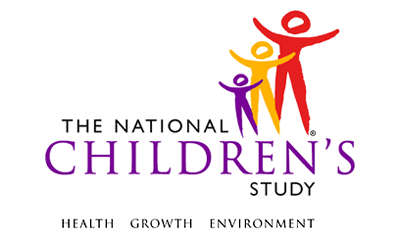 Physical Activity Monitor SAQ​*This instrument is OMB-approved for multi-mode administration, but this version of the instrument is designed for administration in this/these mode(s) only.This page intentionally left blank.Physical Activity Monitor SAQTABLE OF CONTENTSGENERAL PROGRAMMER INSTRUCTIONS:	1INSTRUCTIONS	3GPS MONITOR (TO BE COMPLETED BY THE DATA COLLECTOR)	4PHYSICAL ACTIVITY MONITORING SAQ	6PHYSICAL ACTIVITY MONITOR (TO BE COMPLETED BY THE DATA COLLECTOR)	8WEAR LOG AND SHIPPING	10FOR DATA COLLECTOR USE ONLY:	13This page intentionally left blank.Physical Activity Monitor SAQGENERAL PROGRAMMER INSTRUCTIONS:WHEN PROGRAMMING INSTRUMENTS, VALIDATE FIELD LENGTHS AND TYPES AGAINST THE MDES TO ENSURE DATA COLLECTION RESPONSES DO NOT EXCEED THOSE OF THE MDES.  SOME GENERAL ITEM LIMITS USED ARE AS FOLLOWS: Instrument Guidelines for Participant and Respondent IDs:PRENATALLY, THE P_ID IN THE MDES HEADER IS THAT OF THE PARTICIPANT (E.G. THE NON-PREGNANT WOMAN, PREGNANT WOMAN, OR THE FATHER).	POSTNATALLY, A RESPONDENT ID WILL BE USED IN ADDITION TO THE PARTICIPANT ID BECAUSE SOMEBODY OTHER THAN THE PARTICIPANT MAY BE COMPLETING THE INTERVIEW. FOR EXAMPLE, THE PARTICIPANT MAY BE THE CHILD AND THE RESPONDENT MAY BE THE MOTHER, FATHER, OR ANOTHER CAREGIVER.  THEREFORE, MDES VERSION 2.2 AND ALL FUTURE VERSIONS CONTAIN A R_P_ID (RESPONDENT PARTICIPANT ID) HEADER FIELD FOR EACH POST-BIRTH INSTRUMENT.  THIS WILL ALLOW ROCs TO INDICATE WHETHER THE RESPONDENT IS SOMEBODY OTHER THAN THE PARTICIPANT ABOUT WHOM THE QUESTIONS ARE BEING ASKED. A REMINDER:  ALL RESPONDENTS MUST BE CONSENTED AND HAVE RECORDS IN THE PERSON, PARTICIPANT, PARTICIPANT_CONSENT AND LINK_PERSON_PARTICIPANT TABLES, WHICH CAN BE PRELOADED INTO EACH INSTRUMENT.  ADDITIONALLY, IN POST-BIRTH QUESTIONNAIRES WHERE THERE IS THE ABILITY TO LOOP THROUGH A SET OF QUESTIONS FOR MULTIPLE CHILDREN, IT IS IMPORTANT TO CAPTURE AND STORE THE CORRECT CHILD P_ID ALONG WITH THE LOOP INFORMATION.  IN THE MDES VARIABLE LABEL/DEFINITION COLUMN, THIS IS INDICATED AS FOLLOWS:  EXTERNAL IDENTIFIER: PARTICIPANT ID FOR CHILD DETAIL.INSTRUCTIONSINS00000. Please use a black or blue pen to complete this form. Do not use a felt-tip pen or pencil.Mark X to indicate your answer.To change your answer, draw a line through the box next to the answer you wish to change, and put an ‘X’ in the box next to the answer options you wish to select. Your answers are important. Please print clearly using uppercase, block letters (for example, “WEDNESDAY”).Please follow the instructions in your booklet when completing this questionnaire.GPS MONITOR (TO BE COMPLETED BY THE DATA COLLECTOR)GPS01000. Monitoring period:Start Date (Day of):(GPS_START_MM) |___|___|   M     M      (GPS_START_DD) |___|___|   D    D(GPS_START_YYYY)  20 |___|___| Y Y    Y     YGPS01100/(GPS_START_DAY). Start Day:GPS02000. End Date (Evening of):(GPS_END_MM) |___|___|  M     M(GPS_END_DD) |___|___|   D     D(GPS_END_YYYY) 20|___|___|YY  Y     YGPS03000/(GPS_END_DAY). End Day:PHYSICAL ACTIVITY MONITORING SAQPAS01000. The GPS monitor should be removed from the child's waist in the evening of the last day of the monitoring period. Enter the date the GPS monitor was last worn by the child.(GPS_REMOVE_MM) |___|___|  M     M(GPS_REMOVE_DD) |___|___|  D     D(GPS_REMOVE_YYYY) 20|___|___|YY   Y     YPAS02000/(GPS_LAST_WORN_DAY). Mark the day of the week the GPS monitor was last worn by the child.PAS03000. Enter the time the GPS monitor was last worn by the child.(GPS_LAST_WORN_TIME) TIME: |___|___|:|___|___|           H     H       M     M(GPS_LAST_WORN_TIME_UNIT)PAS04000/(GPS_PROBLEMS). Were there any problems with the GPS monitor? Please check all that apply.PAS05000/(GPS_PROBLEMS_OTH). SPECIFY: _________________________________________PAS06000/(GPS_COMMENTS). Enter any comments about the GPS monitoring of your child________________________________________________________________________________________________________________________________________________________________________________________________________________________________________________________________________________________________PHYSICAL ACTIVITY MONITOR (TO BE COMPLETED BY THE DATA COLLECTOR)PAM01000. Monitoring period:Start Date (Day of):(PA_START_MM) |___|___|  M     M        (PA_START_DD) |___|___|   D     D(PA_START_YYYY) 20|___|___|YY   Y     YPAM02000/(PA_START_DAY). Start Day:PAM03000. End Date (Morning of):(PA_END_MM) |___|___|   M     M(PA_END_DD) |___|___|  D     D(PA_END_YYYY) 20|___|___|YY   Y    YPAM04000/(PA_END_DAY). End Day:WEAR LOG AND SHIPPINGWLA01000. The physical activity monitor should be removed from the child's wrist on the morning after the last day of the monitoring period. Enter the date the physical activity monitor was removed.DATE:(PA_REMOVE_MM) |___|___|  M     M(PA_REMOVE_DD) |___|___|  D     D(PA_REMOVE_YYYY) 20|___|___|YY   Y     YWLA02000/(PA_LAST_WORN_DAY). Mark the day of the week the physical activity monitor was removed from the child's wrist.WLA03000. Enter the time the physical activity monitor was removed from the child's wrist.(PA_LAST_WORN_TIME) TIME: |___|___|:|___|___|            H    H       M     M(PA_LAST_WORN_TIME_UNIT)WLA04000/(PA_PROBLEMS). Were there any problems with the physical activity monitor? Please check all that apply.WLA05000/(PA_PROBLEMS_OTH). SPECIFY: ___________________________________________________WLA06000/(PA_COMMENTS). Enter any comments about the physical activity monitor worn by your child.________________________________________________________________________________________________________________________________________________________________________________________________________________________________________________________________________________________________WLA07000/(LOG_COMPLETED). Is the wear log completed?WLA08000/(LOG_INCOMPLETE_REASON). Why is the wear log not completed?WLA09000/(LOG_INCOMPLETE_REASON_OTH). SPECIFY: _______________________________________________WLA10000/(PACK_MONITORS_PROB). Were there any problems packing up the monitors for shipping? Please check all that apply.WLA11000/(PACK_MONITORS_PROB_OTH). SPECIFY: ____________________________________________WLA12000. Thank you very much for completing this questionnaire! All of your answers are very important.Please help us by looking at each question again to make sure you:Did not incorrectly skip any questions, andDrew a line through the answer options you wished to change and put an 'X' next to the answer options you wished to selectPlace this questionnaire in a resealable plastic bag and ship it with the physical activity monitor, GPS monitor and wear log to the following address: [Include the shipping address here.]If you have any questions about your child's activity monitoring or shipping the monitors, please contact us at: [Include ROC contact information (phone number, email address, etc.) here.]FOR DATA COLLECTOR USE ONLY:FDC01000/(GPS_EQUIP_ID). Equipment ID of the GPS monitorEquipment ID: _________________________________________FDC02000/(PA_EQUIP_ID). Equipment ID of the physical activity monitorEquipment ID: ___________________________________________FDC03000/(SHIP_TRACK_NUM). Shipment tracking number: _____________________________________________FDC04000/(STAFF_ID). Staff ID: _________________________________________________FDC05000/(R_P_ID). Respondent ID: _____________________________________________FDC06000/(P_ID). Participant ID: _____________________________________________Event Category:Time-BasedEvent:36M, 48M, 60MAdministration:N/AInstrument Target:ChildInstrument Respondent:Primary CaregiverDomain:EnvironmentalDocument Category:Sample CollectionMethod:Self-AdministeredMode (for this instrument*):In-Person, PAPIOMB Approved Modes:In-Person, PAPI;
Phone, PAPI;
Web-Based, CAIEstimated Administration Time:9 minutesMultiple Child/Sibling Consideration:Per ChildSpecial Considerations:N/AVersion:1.0MDES Release:4.0DATA ELEMENT FIELDSMAXIMUM CHARACTERS PERMITTEDDATA TYPEPROGRAMMER INSTRUCTIONSADDRESS AND EMAIL FIELDS100CHARACTERUNIT AND PHONE FIELDS10CHARACTER_OTH AND COMMENT FIELDS255CHARACTERLimit text to 255 charactersFIRST NAME AND LAST NAME30CHARACTERLimit text to 30 charactersALL ID FIELDS36CHARACTERZIP CODE5NUMERICZIP CODE LAST FOUR4NUMERICCITY50CHARACTERDOB AND ALL OTHER DATE FIELDS (E.G., DT, DATE, ETC.)10NUMERICCHARACTERDISPLAY AS MM/DD/YYYYSTORE AS YYYY-MM-DDHARD EDITS:MM MUST EQUAL 01 TO 12DD  MUST EQUAL 01 TO 31YYYY MUST BE BETWEEN 1900 AND CURRENT YEAR.TIME VARIABLESTWO-DIGIT HOUR AND TWO-DIGIT MINUTE, AM/PM DESIGNATIONNUMERICHARD EDITS:HOURS MUST BE BETWEEN 00 AND 12; MINUTES MUST BE BETWEEN 00 AND 59PROGRAMMER INSTRUCTIONSINSERT DATE/TIME STAMPSOURCENewSOURCENewLabelCodeGo ToMonday1Tuesday2Wednesday3Thursday4Friday5Saturday6Sunday7SOURCENewSOURCENewLabelCodeGo ToMonday1Tuesday2Wednesday3Thursday4Friday5Saturday6Sunday7SOURCENewSOURCENewLabelCodeGo ToMonday1Tuesday2Wednesday3Thursday4Friday5Saturday6Sunday7SOURCENewSOURCENewLabelCodeGo ToAM1PM2LabelCodeGo ToNo problems1Problems with charging2Not able to turn on3Waistband/Pouch damaged4Monitor damaged5Other-5SOURCENewPARTICIPANT INSTRUCTIONSIf you selected "Other" and any other response, go to PAS05000.If you did not select "Other," go to PAS06000.SOURCENewSOURCENewSOURCENewLabelCodeGo ToMonday1Tuesday2Wednesday3Thursday4Friday5Saturday6Sunday7SOURCENewSOURCENewLabelCodeGo ToMonday1Tuesday2Wednesday3Thursday4Friday5Saturday6Sunday7SOURCENewSOURCENewLabelCodeGo ToMonday1Tuesday2Wednesday3Thursday4Friday5Saturday6Sunday7SOURCENewSOURCENewLabelCodeGo ToAM1PM2LabelCodeGo ToNo problems1Wrist band damaged2Monitor damaged3Other-5SOURCENewPARTICIPANT INSTRUCTIONSIf you selected "Other" and any other response, go to WLA05000.Otherwise, if you did not select "Other," go to ?WLA06000.SOURCENewSOURCENewLabelCodeGo ToYes1PACK_MONITORS_PROBNo2SOURCENewLabelCodeGo ToWear log missing1PACK_MONITORS_PROBInstructions not clear2PACK_MONITORS_PROBRan out of time3PACK_MONITORS_PROBOther-5SOURCENewSOURCENewLabelCodeGo ToNo problems1Shipping supplies missing2Other-5SOURCENewPARTICIPANT INSTRUCTIONSIf you selected "Other" and any other response, go to WLA11000.Otherwise, if you did not select "Other," go to ?WLA12000.SOURCENew